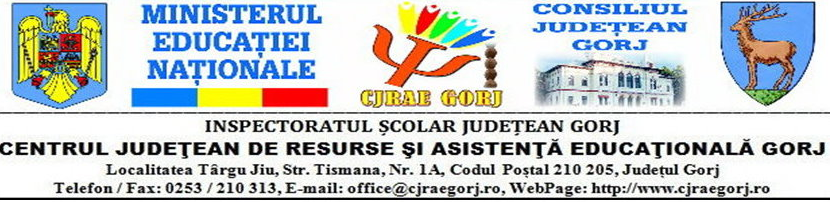 AVIZAT,DIRECTOR CJRAE-GORJProf. Tulpan Claudia-OfeliaDirector ________________________________             ______________________L.S. UNITATEA DE ÎNVĂŢĂMÂNT_________________________________________________PROFESOR LOGOPED: ________________